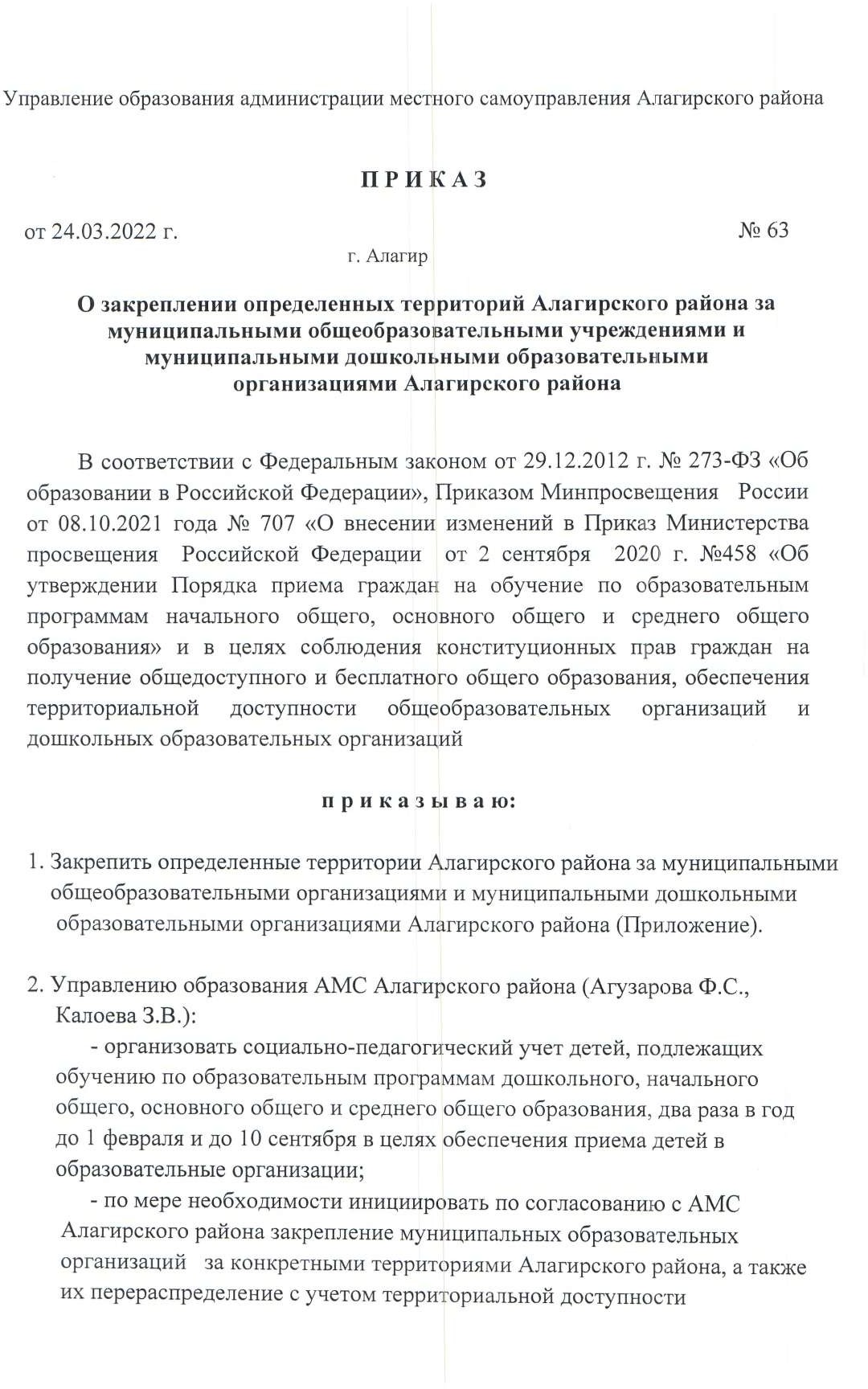 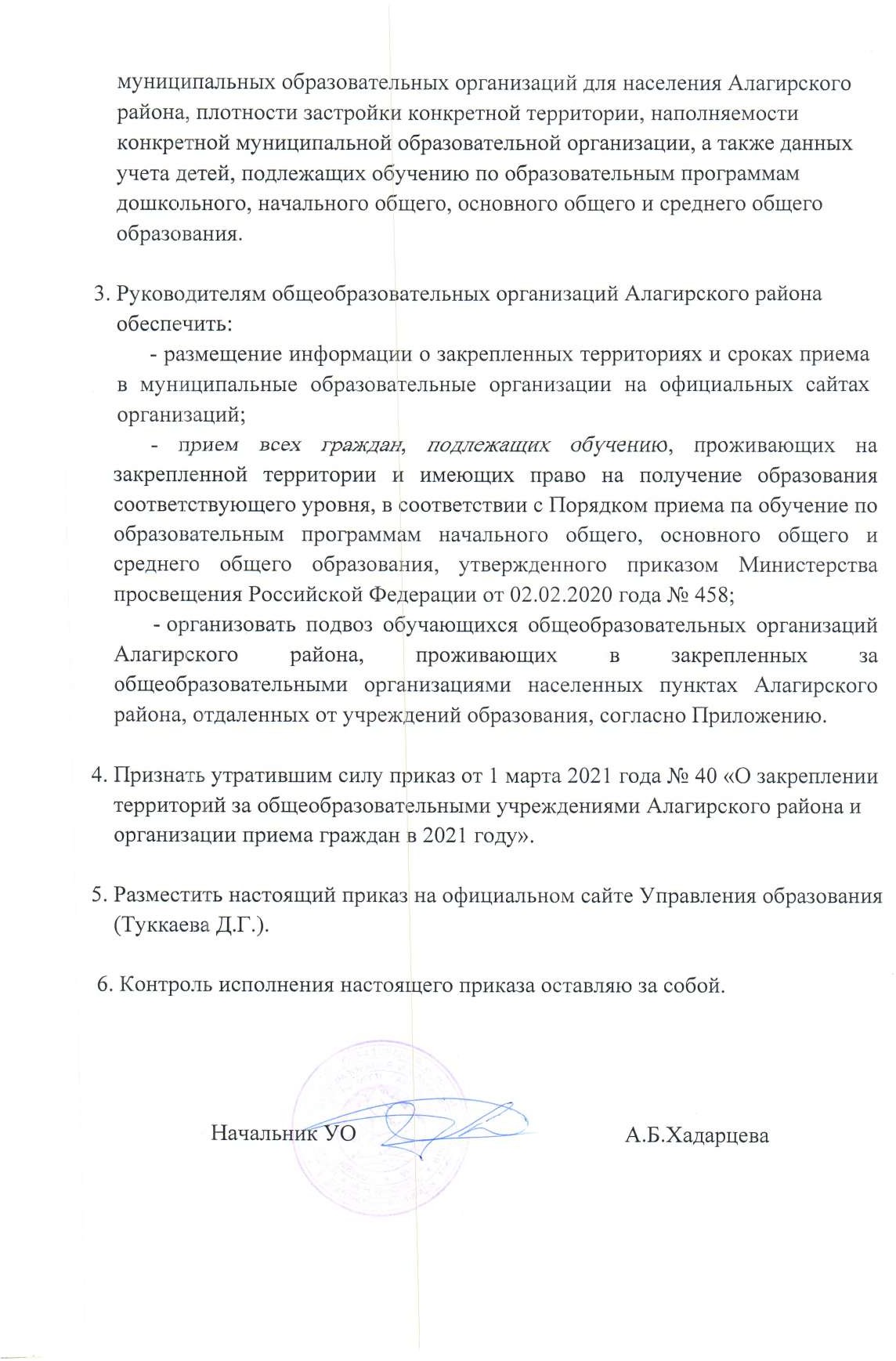 Приложение к приказу УО от 24.03.2022г. № 63Схемазакрепления определенных территорий Алагирского района за муниципальными общеобразовательными организациями Алагирского районаСхемазакрепления определенных территорий Алагирского района за муниципальными общеобразовательными организациями Алагирского района№ п/пНаименование ООЗакрепленная территорияЗакрепленная территория№ п/пНаименование ООНаселенный пункт/улицаНомер дома1.МБОУ СОШ № 2г. Алагир, ул. Кодоева2-481.МБОУ СОШ № 2г. Алагир ул. Комсомольская1-221.МБОУ СОШ № 2г. Алагир ул. Фардзинова1-61.МБОУ СОШ № 2г. Алагир ул. Нартикова51.МБОУ СОШ № 2г. Алагир ул. Бутаева2-51.МБОУ СОШ № 2г. Алагир ул. Агузарова1-81.МБОУ СОШ № 2г. Алагир ул. Чкалова1-171.МБОУ СОШ № 2г. Алагир ул. Островского1-9,211.МБОУ СОШ № 2г. Алагир ул. Садонская2-141.МБОУ СОШ № 2г. Алагир ул. Бесолова1-141.МБОУ СОШ № 2г. Алагир ул. Вокзальная1-121.МБОУ СОШ № 2г. Алагир ул. Ленина170-1821.МБОУ СОШ № 2г. Алагир ул. Кавказская12-1001.МБОУ СОШ № 2г. Алагир ул. Алагирская119-2511.МБОУ СОШ № 2г. Алагир ул. Дзилихова1-851.МБОУ СОШ № 2г. Алагир ул. К. Хетагурова101-2251.МБОУ СОШ № 2г. Алагирул. К. Маркса26-461.МБОУ СОШ № 2г. Алагир ул. Сталина23-661.МБОУ СОШ № 2г. Алагир ул. Кирова96-1921.МБОУ СОШ № 2г. Алагир ул. Дзержинского51-1511.МБОУ СОШ № 2г. Алагир ул. Л.Толстого1-401.МБОУ СОШ № 2г. Алагир ул. Маркуса4а-98а1.МБОУ СОШ № 2г. Алагир ул. Красного Октября1-312.СП МБОУ СОШ №2 (СОШ №1)г. Алагир ул. Л. Толстого56-1952.СП МБОУ СОШ №2 (СОШ №1)г. Алагир ул. К. Хетагурова137-2432.СП МБОУ СОШ №2 (СОШ №1)г. Алагир ул. Красноармейская1-382.СП МБОУ СОШ №2 (СОШ №1)г. Алагир ул. Партизанская1-312.СП МБОУ СОШ №2 (СОШ №1)г. Алагирул. Караева1-242.СП МБОУ СОШ №2 (СОШ №1)г. Алагирул. Нартикова1-322.СП МБОУ СОШ №2 (СОШ №1)г. Алагир ул. Красного2,4,6,8,10,12,14,16,182.СП МБОУ СОШ №2 (СОШ №1)г. Алагир ул. Растдзинад1-282.СП МБОУ СОШ №2 (СОШ №1)г.Алагир ул. Первомайская1-232.СП МБОУ СОШ №2 (СОШ №1)г.Алагир ул. Пионерская1-102.СП МБОУ СОШ №2 (СОШ №1)г. Алагир ул. Куйбышева1-532.СП МБОУ СОШ №2 (СОШ №1)г. Алагир ул. Салугарданская1-272.СП МБОУ СОШ №2 (СОШ №1)г. Алагир ул. Баракова1-1102.СП МБОУ СОШ №2 (СОШ №1)г. Алагир ул. Маркуса1-362.СП МБОУ СОШ №2 (СОШ №1)г. Алагир ул. Дзержинского94-2812.СП МБОУ СОШ №2 (СОШ №1)г. Алагир ул.Кирова181-3162.СП МБОУ СОШ №2 (СОШ №1)г. Алагир ул. Революции4-703.МБОУ СОШ №3г. Алагир ул. Руслана2-38 (четная сторона)3.МБОУ СОШ №3г.Алагир ул. Терешковой8-60, 1-353.МБОУ СОШ №3г.Алагир ул. С.Кодоева47-85, 26-583.МБОУ СОШ №3г. Алагир ул. Комсомольская30-66, 37-733.МБОУ СОШ №3г. Алагир ул. К.Бутаева14-46, 15-533.МБОУ СОШ №3г. Алагир ул. А.Агузарова14-44, 17-493.МБОУ СОШ №3г. Алагир ул. Садонская16-38, 13-373.МБОУ СОШ №3г. Алагир ул.Бесолова14-50, 23-473.МБОУ СОШ №3г. Алагир ул. Вокзальная18-32, 17-373.МБОУ СОШ №3г. Алагир ул. Партизанская40-52, 47-613.МБОУ СОШ №3г. Алагир ул. Станционная1-293.МБОУ СОШ №3г. Алагир ул. К. Хетагурова91-99(нечетная сторона)3.МБОУ СОШ №3г.Алагир ул. Коминтерна6-10,73.МБОУ СОШ №3г. Алагир ул. Алагирская74-78, 105-1173.МБОУ СОШ №3г. Алагир ул. Кавказская2-10, 1-713.МБОУ СОШ №3г. Алагир ул. Ленина90-168, 75-2873.МБОУ СОШ №3г. Алагир ул. Цейская1-103.МБОУ СОШ №3г. Алагир ул. Октябрьская86-254, 5-2073.МБОУ СОШ №3г. Алагир ул. Свободы24-136, 29-1733.МБОУ СОШ №3г. Алагир ул. Советов36-86, 33-873.МБОУ СОШ №3г. Алагир ул. Бр. Кесаевых38-66, 15-653.МБОУ СОШ №3г. Алагир ул. Гагарина1-1143.МБОУ СОШ №3г. Алагир ул. Энгельса1-1343.МБОУ СОШ №3г. Алагир ул. О. Цомаевой2-84(четная сторона)3.МБОУ СОШ №3с. Красный Ход, ул. Степная1-123.МБОУ СОШ №3с.Красный Ход, ул. Алагирская1-314.СП МБОУ СОШ №3г. Алагир ул. Агузарова55-854.г. Алагирул. Комсомольская72-904.г. Алагир ул. Юбилейная1-164.г. Алагир ул. Мира1-394.г. Алагир ул. Плиева1-664.г. Алагир ул. Ворошилова1-1094.г. Алагир ул. Калинина1-284.г. Алагир ул. Бутырина1-314.г. Алагир ул. Калинина1-284.г. Алагир ул. Ольги Цомаевой1-894.г. Алагир ул. Гужвина1-454.г. Алагир ул. Цаликова1-804.г. Алагир ул. Московская1-304.г. Алагир ул. Карсанова1-424.г. Алагир ул.1-105.МБОУ СОШ №5г. Алагир ул. Калаева1-565.МБОУ СОШ №5г. Алагир л. Ч. Басиевой1-1565.МБОУ СОШ №5г. Алагир ул. Кирова1-305.МБОУ СОШ №5г. Алагир ул. Дзержинского1-515.МБОУ СОШ №5г. Алагир ул. К. Хетагурова1-825.МБОУ СОШ №5г. Алагир ул. Алагирская1-1015.МБОУ СОШ №5г. Алагир ул. Ленина1-845.МБОУ СОШ №5г. Алагир ул. Октябрьская1-84г. Алагир ул. Советов1-79г. Алагир ул. Свободы1-79г. Алагир ул. Бр. Кесаевых1-39г. Алагир ул. Ким1-29г. Алагир ул. Лесная1-28г. Алагир ул. Зарамагская1-27г. Алагир ул. Садовая1-27г. Алагирул. Ю. Кучиева1-11г. Алагир ул. Бекузарова1- 39 (нечетнаяг. Алагир кв. Энергетиков1-9г. Алагир ул. Джанаева1-25п. ЦемзаводВсе жилые домап. ТамискВсе жилые дома6.МБОУ СОШ с. Майрамадагс. Майрамадаг, с. КодахджинВсе жилые дома7.МБОУ СОШ с. Дзуарикаус. ДзуарикауВсе жилые дома8.Филиал МБОУ СОШ с. Суадаг с. Хаталдонс. ХаталдонВсе жилые дома9.МБОУ СОШ с. Суадагс. СуадагВсе жилые дома10.Филиал МБОУ СОШ №5 с. В.Бирагзангс. В.Бирагзанг, с. Н.БирагзангВсе жилые дома11.МБОУ СОШ с. Цраус.ЦрауВсе жилые дома12.МБОУ ООШ п. Рамоновоп. РамоновоВсе жилые дома13.Филиал МБОУ СОШ с. Суадаг с. Ногкаус. Ногкау, с. ЦаликовоВсе жилые дома14.МБОУ СОШ п. Мизурп. Мизур,п. Нузал, п. Галон,п. Садон,п. В. Мизур,с. Унал, с. ЗинцарВсе жилые дома15.МБОУ СОШ п. В.Фиагдонп.В.Фиагдон, с. Харисджин, с. Хидикус, с. Урикау, с. Лац, с.Южный, с.Бардзикау,с. Даллагкау, с. Горный Дзуарикау, с. ДзивгисВсе жилые дома16.Филиал МБОУ СОШ п. Мизур в п. Буронп. БуронВсе жилые дома№ п/пНаименование ДОУЗакреплённая территорияЗакреплённая территория№ п/пНаименование ДОУНаселённый пункт/улицаНомер дома1СП МБДОУ д/с № 7 (д/с№ 1)г. Алагир ул. Красного Октября№ 1-331СП МБДОУ д/с № 7 (д/с№ 1)г. Алагир ул. К. Бутаева№ 3-511СП МБДОУ д/с № 7 (д/с№ 1)г. Алагир ул. Терешковой№ 2-581СП МБДОУ д/с № 7 (д/с№ 1)г. Алагир ул. Алагирская№ 72-981СП МБДОУ д/с № 7 (д/с№ 1)г. Алагир ул. Кавказская№ 14-281СП МБДОУ д/с № 7 (д/с№ 1)г. Алагир ул. Ленина№ 93-1311СП МБДОУ д/с № 7 (д/с№ 1)г. Алагир ул. Октябрьская№ 69-1321СП МБДОУ д/с № 7 (д/с№ 1)г. Алагир ул. Свободы№ 34-681СП МБДОУ д/с № 7 (д/с№ 1)г. Алагир ул. Советов№ 34-491СП МБДОУ д/с № 7 (д/с№ 1)г. Алагир ул. Братьев Кесаевых№ 46-761СП МБДОУ д/с № 7 (д/с№ 1)г. Алагир ул. Энгельса№ 18-401СП МБДОУ д/с № 7 (д/с№ 1)г. Алагир ул. О. Цомаевой№ 14-461СП МБДОУ д/с № 7 (д/с№ 1)г. Алагир ул. Сталина№ 4-1281СП МБДОУ д/с № 7 (д/с№ 1)г. Алагир ул. Кодоева№ 2-831СП МБДОУ д/с № 7 (д/с№ 1)г. Алагир ул. Дзержинского№ 4-921СП МБДОУ д/с № 7 (д/с№ 1)г. Алагир ул. Кирова№ 96-1881СП МБДОУ д/с № 7 (д/с№ 1)г. Алагир ул. К. Маркса№ 2-321СП МБДОУ д/с № 7 (д/с№ 1)г. Алагир ул. К.Хетагурова№ 90-1422СП МБДОУ д/с № 7 (д/с№ 2)г. Алагир ул. Ленина№ 134-2872СП МБДОУ д/с № 7 (д/с№ 2)г. Алагир ул. Агузарова№ 20-422СП МБДОУ д/с № 7 (д/с№ 2)г. Алагир ул. Октябрьская№ 139-2562СП МБДОУ д/с № 7 (д/с№ 2)г. Алагир ул. Свободы№ 82-1732СП МБДОУ д/с № 7 (д/с№ 2)г. Алагир ул. Гагарина№ 29-1142СП МБДОУ д/с № 7 (д/с№ 2)г. Алагир ул. Энгельса№ 68-1292СП МБДОУ д/с № 7 (д/с№ 2)г. Алагир ул. Садонская№ 18-302СП МБДОУ д/с № 7 (д/с№ 2)г. Алагир ул. Бесолова№ 15-492СП МБДОУ д/с № 7 (д/с№ 2)г. Алагир ул. Вокзальная№ 19-323СП МБДОУ д/с № 7 (д/с№ 4)г. Алагир ул. Г.Баракова№ 1-393СП МБДОУ д/с № 7 (д/с№ 4)г. Алагир ул. Маркуса№ 4-813СП МБДОУ д/с № 7 (д/с№ 4)г. Алагир ул. Л. Толстого№ 39-873СП МБДОУ д/с № 7 (д/с№ 4)г. Алагир ул. Дзержинского№ 153-1953СП МБДОУ д/с № 7 (д/с№ 4)г. Алагир ул. Кирова№ 180-2203СП МБДОУ д/с № 7 (д/с№ 4)г. Алагир ул. Красного Октября№ 2-183СП МБДОУ д/с № 7 (д/с№ 4)г. Алагир ул. Красноармейская№ 1-243СП МБДОУ д/с № 7 (д/с№ 4)г. Алагир ул. Партизанская№ 1-283СП МБДОУ д/с № 7 (д/с№ 4)г. Алагир ул. Караева№ 1-203СП МБДОУ д/с № 7 (д/с№ 4)г. Алагир ул. Нартикова№ 1-154СП МБДОУ д/с № 7 (д/с№ 6)г. Алагир ул. К.Хетагурова№ 109-1714СП МБДОУ д/с № 7 (д/с№ 6)г. Алагир ул. Партизанская№ 41-334СП МБДОУ д/с № 7 (д/с№ 6)г. Алагир ул. Кавказская№ 34-100; № 31-834СП МБДОУ д/с № 7 (д/с№ 6)г. Алагир ул. Агузарова№ 3-109; № 2-424СП МБДОУ д/с № 7 (д/с№ 6)г. Алагир ул. К.Бутаева№ 2-424СП МБДОУ д/с № 7 (д/с№ 6)г. Алагир ул. О.Цомаевой№ 84-725СП МБДОУ д/с № 7 (д/с№ 10)г. Алагир ул. Л Толстого№ 88-194; № 196; № 1985СП МБДОУ д/с № 7 (д/с№ 10)г. Алагир ул. Дзержинского№ 196-2815СП МБДОУ д/с № 7 (д/с№ 10)г. Алагир ул. Кирова№ 221-3125СП МБДОУ д/с № 7 (д/с№ 10)г. Алагир ул. Маркуса№ 82-140г. Алагир ул. Пионерская№ 1-21г. Алагир ул. Первомайская№ 1-23г. Алагир ул. Куйбышева№ 1-57г. Алагир ул. Салугарданская№ 1-24г. Алагир ул. Дзилихова№ 30-89г. Алагир ул. Кавказская№ 96-116г. Алагир ул. Алагирская№162-251г. Алагир ул. Нартикоева№ 15-30г. Алагир ул. Г.Баракова№ 40-108г. Алагир ул. Растдзинад№ 1-28г. Алагир ул. Караева№ 21-35г. Алагир ул. К. Хетагурова№ 229, 231, 231а, 231б, 233,235, 235а, 237, 239, 241, 2436СП МБДОУ д/с № 7 (д/с№ 12)г. Алагир ул. Л Толстого№ 88-194; № 196; № 1986СП МБДОУ д/с № 7 (д/с№ 12)г. Алагир ул. Дзержинского№ 196-2816СП МБДОУ д/с № 7 (д/с№ 12)г. Алагир ул. Кирова№ 221-3126СП МБДОУ д/с № 7 (д/с№ 12)г. Алагир ул. Маркуса№ 82-1406СП МБДОУ д/с № 7 (д/с№ 12)г. Алагир ул. Пионерская№ 1-216СП МБДОУ д/с № 7 (д/с№ 12)г. Алагир ул. Первомайская№ 1-236СП МБДОУ д/с № 7 (д/с№ 12)г. Алагир ул. Куйбышева№ 1-576СП МБДОУ д/с № 7 (д/с№ 12)г. Алагир ул. Салугарданская№ 1-246СП МБДОУ д/с № 7 (д/с№ 12)г. Алагир ул. Дзилихова№ 30-896СП МБДОУ д/с № 7 (д/с№ 12)г. Алагир ул. Кавказская№ 96-1166СП МБДОУ д/с № 7 (д/с№ 12)г. Алагир ул. Алагирская№162-2516СП МБДОУ д/с № 7 (д/с№ 12)г. Алагир ул. Нартикоева№ 15-306СП МБДОУ д/с № 7 (д/с№ 12)г. Алагир ул. Г.Баракова№ 40-1086СП МБДОУ д/с № 7 (д/с№ 12)г. Алагир ул. Растдзинад№ 1-286СП МБДОУ д/с № 7 (д/с№ 12)г. Алагир ул. Караева№ 21-356СП МБДОУ д/с № 7 (д/с№ 12)г. Алагир ул. К. Хетагурова№ 229, 231, 231а, 231б, 233,235, 235а, 237, 239, 241, 2437МБДОУ д/с № 7 г. Алагирг. Алагир кв. Энергетиков№ 1-9, № 1557МБДОУ д/с № 7 г. Алагирг. Алагир ул. Дзержинского№ 1-477МБДОУ д/с № 7 г. Алагирг. Алагир ул. Кирова№ 1-1537МБДОУ д/с № 7 г. Алагирг. Алагир ул. Ч. Басиевой№ 1-1538СП МБОУ СОШ № 5 г.Алагирг. Алагир ул. Лесная№ 6-428СП МБОУ СОШ № 5 г.Алагирг. Алагир ул. Джанаева№ 3-198СП МБОУ СОШ № 5 г.Алагирг. Алагир ул. Калаева№ 12-548СП МБОУ СОШ № 5 г.Алагирг. Алагир ул. Садовая№ 4-328СП МБОУ СОШ № 5 г.Алагирг. Алагир ул. Р. Бекузарова№ 12-328СП МБОУ СОШ № 5 г.Алагирг. Алагир ул. В. Терешковой№ 4-588СП МБОУ СОШ № 5 г.Алагирг. Алагир ул. К. Хетагурова№ 1- 948СП МБОУ СОШ № 5 г.Алагирг. Алагир ул. Ким№ 1-318СП МБОУ СОШ № 5 г.Алагирг. Алагир ул. Алагирская№ 1-1058СП МБОУ СОШ № 5 г.Алагирг. Алагир ул. Ленина№ 1-918СП МБОУ СОШ № 5 г.Алагирг. Алагир ул. Кучиева№ 1-98СП МБОУ СОШ № 5 г.Алагирг. Алагир ул. Октябрьская№ 1-1028СП МБОУ СОШ № 5 г.Алагирг. Алагир ул. Свободы№ 1-328СП МБОУ СОШ № 5 г.Алагирг. Алагир ул. Советов№ 1-478СП МБОУ СОШ № 5 г.Алагирг. Алагир ул. Бр.Кесаевых№ 1-448СП МБОУ СОШ № 5 г.Алагирг. Алагир ул. Энгэльса№ 1-198СП МБОУ СОШ № 5 г.Алагирул. О.Цомаевой№ 1-199СП (отделение) МБОУСОШ пос. Мизур детский садп. Мизур№ 21, 22, 23, 29, 31, 38, 39, 41,50а, 51, 52, 53, 54, 5510СП МБОУ СОШ п. Мизур начальная школа-детский садп. Мизур№ 10, 12, 13,14, 16, 11, 17,10СП МБОУ СОШ п. Мизур начальная школа-детский садп. Нузал, п. Галон, п. В.Згид,п. Садон, с. В.Мизур, с.Унал, с. ЗинцарВсе жилые дома11Филиал МБОУ СОШ п. Мизур ООШ-детский садп. Буронп. БуронВсе жилые дома12Филиал МБДОУ д/с №7 вс.В.Бирагзангс. В.БирагзангВсе жилые дома13Филиал МБДОУ д/с №7 в с.Н.Бирагзангс. Н.БирагзангВсе жилые дома14Филиал МБДОУ д/с №7 в с. Суадагс. СуадагВсе жилые дома15Филиал МБДОУ д/с №7 вс. Ногкаус. Ногкау, с. ЦаликовоВсе жилые дома16Филиал МБДОУ д/с №7 вс. Хаталдонс.ХаталдонВсе жилые дома17Филиал МБДОУ д/с №7 вс. Дзуарикаус. ДзуарикауВсе жилые дома18Филиал МБДОУ д/с №7 вс.Майрамадагс. МайрамадагВсе жилые дома19Филиал МБДОУ д/с №7 в пос.В.Фиагдонп. В.Фиагдон, с. Харисджин, с. Хидикус, с. Урикау, с. Лац, с.Южный, с.Бардзикау,с. Даллагкау, с. Горный Дзуарикау,с. ДзивгисВсе жилые дома20Филиал МБДОУ д/с №7 в с.Цраус. Црау, с. Красный ХодВсе жилые дома21Филиал МБДОУ д/с №7 в пос.Рамоновопос. РамоновоВсе жилые дома